Zebranie dla rodziców dzieci 3 – letnich rozpoczynających edukację w przedszkolu 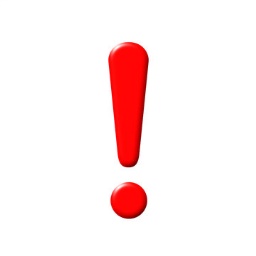 od września 2023 rSerdecznie zapraszamy wszystkich Rodziców  dzieci nowo przyjętych na zebranie informacyjne,które odbędzie się w poniedziałek  26 czerwca 2023 r.o godz. 15.00 w naszym przedszkolu.Czas zebrania około 1 godziny. Prosimy na zebranie nie zabierać dzieci.